«Деятельность учителя-логопеда в области социализации обучающихся с ЗПР»Автор Магулий Наталья ФёдоровнаУчитель-логопед высшей квалификационной категорииВыступление   из опыта работыСтремительно развивающиеся изменения в обществе и экономике требуют сегодня от человека умения быстро адаптироваться к новым условиям, находить оптимальные решения сложных вопросов, проявляя гибкость и творчество, не теряться в ситуации неопределенности, уметь налаживать эффективные коммуникации с разными людьми.Проблемы обеспечения условий успешной социализации и создания равных возможностей для их различных категорий, в том числе для детей с ограниченными возможностями, определены в качестве наиболее важных и актуальных в приоритетных направлениях развития  Российской системы образования. Решая проблемы нарушения в развитии  устной и письменной речи, нельзя не учитывать, что у детей данной категории   в большинстве случаев наблюдается снижение социальной активности. Это проявляется в проблемах личностного характера (сниженная самооценка, неуверенность в себе, переживание, ранимость); в проблемах социального характера, в педагогических проблемах, которые в конечном итоге отражаются на успеваемости детей. Поэтому задачей современного учителя-логопеда является помощь обучающимся не только в преодолении речевых нарушений, но и в их социализации, чтобы он  мог найти себя в будущем, был самостоятельным, уверенным в себе человеком.Механизмы социализации детей с нарушениями речи имеют свои особенности. В зависимости от типа речевого нарушения дети испытывают определенные трудности в усвоении системы культуры и образцов поведения в обществе. У них затруднено взаимодействие с социальной средой, снижена способность адекватного реагирования на происходящие изменения. Они испытывают трудности в достижении своих целей в рамках существующих норм, что может привести к дисбалансу в поведении. В связи с этой проблемой перед современной образовательной системой возникает необходимость создания  благоприятных условий для воспитания и обучения данной категории школьников.В нашем учреждении в последние годы сформировалась целостная система педагогического сопровождения школьников с нарушением речи  в образовательную среду. В процессе работы решаются основные логопедические задачи:Коррекция нарушений в развитии устной и письменной речи обучающихся;своевременное предупреждение и преодоление трудностей в освоении обучающимися общеобразовательных программ;Разъяснение специальных знаний по логопедии среди педагогов.Использование активных методов обучения при работе с учащимися с ОВЗ особенно важно, т.к. у данной категории детей отмечается низкий уровень познавательной активности, незрелость мотивации к учебной деятельности, сниженная способность к приёму и переработке перцептивной информации, недостаточная сформированность операций анализа, сравнения, синтеза, отвлечения и обобщения. Все эти особенности детей с ЗПР приводят к изменению процесса овладения этими детьми речевой функции и определяют своеобразие их речевого развития: речевую ограниченность словаря, несформированность словообразовательных процессов, бедность грамматических конструкций, затруднения при развёрнутом высказывании, что в конечном итоге сказывается на социализации этих детей в обществе.При подборе содержания логопедических занятий для учащихся с нарушениями речи необходимо учитывать, с одной стороны, принцип доступности, а с другой стороны, не допускать излишнего упрощения материала. Содержание становится эффективным средством активизации учебной деятельности в том случае, если оно соответствует психическим, интеллектуальным возможностям детей и их потребностям. Так как группа детей с ОВЗ крайне неоднородна, то задачей учителя-логопеда является отбор содержания в каждой конкретной ситуации и адекватных этому содержанию и возможностям учащихся методов и форм организации обучения.Наиболее эффективными формами организации логопедических занятий являются следующие: игра, сказка, путешествие, соревнование, фантазирование и т.д.Для активизации деятельности учащихся с нарушением интеллекта на логопедических занятиях можно использовать следующие активные методы и приёмы обучения:Использование  авторских логопедических сказок. Логопедическое занятие сказка используется мною в работе с младшими школьниками с ОВЗ с целью совершенствования умения образовывать существительные при помощи с уменьшительно - ласкательных суффиксов. Речевой материал сказки формирует у обучающихся жизненные компетенции самореализации и подготовки к жизни. Презентация к сказке – это яркий иллюстративный материал, который делает занятие наполненным по содержанию и законченным по форме. Сказка притягивает внимание детей, заставляет переживать, обдумывать поступки, делать выводы. Использование сказки повышает мотивацию учащихся на коррекционных занятиях;Методические пособия с тематикой « Много  профессий - выбери свою»Учащиеся составляют из первых букв слово, обозначающее профессию. Составляют предложение или маленький рассказ; Использование сигнальных карточек при выполнении заданий (с одной стороны на ней изображен плюс, с другой – минус; круги разного цвета по звукам, карточки с буквами). Дети выполняют задание, либо оценивают его правильность. Карточки могут использоваться при изучении любой темы с целью проверки знаний учащихся, выявления пробелов в пройденном материале. Удобство и эффективность их заключаются в том, что сразу видна работа каждого ребёнка;«Индивидуальные  поурочные карточки учащегося». Индивидуальный подход к каждому обучающемуся - это необходимое условие построения новой, действительно современной и эффективной системы образования, предусматривающий всестороннее изучение учащихся и разработку соответствующих мер педагогического воздействия с учетом выявленных особенностей. Одно из решений проблемы индивидуализации на логопедических занятиях - создание индивидуальной  поурочной карточки для обучающегося, в которой  содержатся практические задания и упражнения. Эта форма работы  с детьми позволяет  на разных уровнях обучения, учитывая особенности  обучающегося, создавать ситуацию успеха;Использование вставок на доску (буквы, слова) при выполнении заданияДетям очень нравится соревновательный момент в ходе выполнения данного вида задания, т. к., чтобы прикрепить свою карточку на доску, им нужно правильно ответить на вопрос, или выполнить предложенное задание лучше других.Узелки на память (составление, запись и вывешивание на доску основных моментов изучения темы, выводов, которые нужно запомнить).Данный приём можно использовать в конце изучения темы – для закрепления, подведения итогов; в ходе изучения материала – для оказания помощи при выполнении заданий.Использование кинезиологических упражнений на логопедических занятиях.Кинезиологические методы влияют не только на развитие умственных способностей и физического здоровья, они позволяют активизировать различные отделы коры больших полушарий, что способствует развитию способностей человека и коррекции проблем в различных областях психики. Применение данного метода позволяет улучшить у ребенка память, внимание, речь, пространственные представления, мелкую и крупную моторику, снижает утомляемость, синхронизирует работу полушарий, улучшает мыслительную деятельность, повышает стрессоустойчивость и способность к произвольному контролю, облегчает процесс чтения и письмаИспользование отдельной презентации и фрагментов презентации по ходулогопедического занятия. Внедрение современных компьютерных технологий в школьную логопедическую практику позволяет сделать работу учителя-логопеда более продуктивной и эффективной. Использование ИКТ органично дополняет традиционные формы работы школьного логопеда, расширяя возможности организации взаимодействия учителя-логопеда с другими участниками образовательного процесса. Использование программы создания презентаций представляется очень удобным. При такой организации материала включаются три вида памяти детей: зрительная, слуховая, моторная. Это позволяет сформировать устойчивые визуально-кинестетические и визуально-аудиальные условно-рефлекторные связи центральной нервной системы. В процессе коррекционной логопедической работы на их основе у детей формируются правильные речевые навыки, а в дальнейшем и самоконтроль за своей речью. Мультимедийные презентации привносят эффект наглядности в занятие, повышают мотивационную активность, способствуют более тесной взаимосвязи учителя-логопеда и ребёнка. Благодаря последовательному появлению изображений на экране, дети имеют возможность выполнять упражнения более внимательно и в полном объеме. Использование анимации и сюрпризных моментов делает коррекционный процесс интересным и выразительным. Дети получают одобрение не только от логопеда, но и со стороны компьютера в виде картинок-призов, сопровождающихся звуковым оформлением.Использование картинного материала для смены вида деятельности в ходе занятия,развития зрительного восприятия, внимания и памяти, активизации словарного запаса, развития связной речи.Активные методы рефлексии. Считаю практическую деятельность основным методом обучения и социализации детей с ЗПР. С  учащимися 3Б класса, используя элементы технологии  исследования,  создан и реализован проект «Шаги к профессии». Опыт работы «Проектная деятельность как условие социализации обучающихся с ОВЗ» представлен на районном семинаре - практикуме «Коррекционно-развивающая работа с обучающимися с ОВЗ». Для  успешной социализации учащихся  на логопедических занятиях применяю игровую деятельность. В процесс каждого логопедического занятия  включаю авторские методические пособия для развития анализа и синтеза слова по содержанию лексического материала направленные на расширение представлений об окружающем мире, адаптацию к жизни в обществе. Формирую у обучающихся с ЗПР навыки продуктивного взаимодействия с окружающими людьми в быстро изменяющемся и нестабильном мире через применение на занятиях игровых технологий, настольных игр. Активная работа по социализации  обучающихся отражается в их активном участии в школьных, районных, Всероссийских мероприятиях. Таким образом, совершенствуя и развивая методы и средства обучения и воспитания в педагогической деятельности, решаю проблемы социализации и на логопедических занятияхГлавный педагогический принцип коллектива – помочь ребенку раскрыться, вселить в него уверенность, дать почувствовать себя нужным в обществе. В настоящий момент сформировалась и действует система взаимодействия учителя-логопеда с учителями начальных классов, воспитателями. Практические результаты подобной совместной  работы учителей, логопеда и воспитателей дают положительные результаты.  Постоянное внимание к формированию речи детей в повседневной жизни делает их высказывания более правильными, грамотными, развернутыми. У детей повышается речевая активность. Они быстро овладевают речью как полноценным средством общения и познания окружающей действительности. В ходе такого педагогического сопровождения школьников с нарушениями речи в образовательную среду происходит активизация и развитие речевых, познавательных, эмоционально-волевых и личностных качеств, что способствует формированию их социальной активности в обществе. Речь помогает ребёнку овладеть собой, уверенно чувствовать себя в любой ситуации, контролировать свои поступки. А связность произносимых слов, полнота грамматического высказывания являются главным условием успешности не только в обучении, но и в социальной адаптации.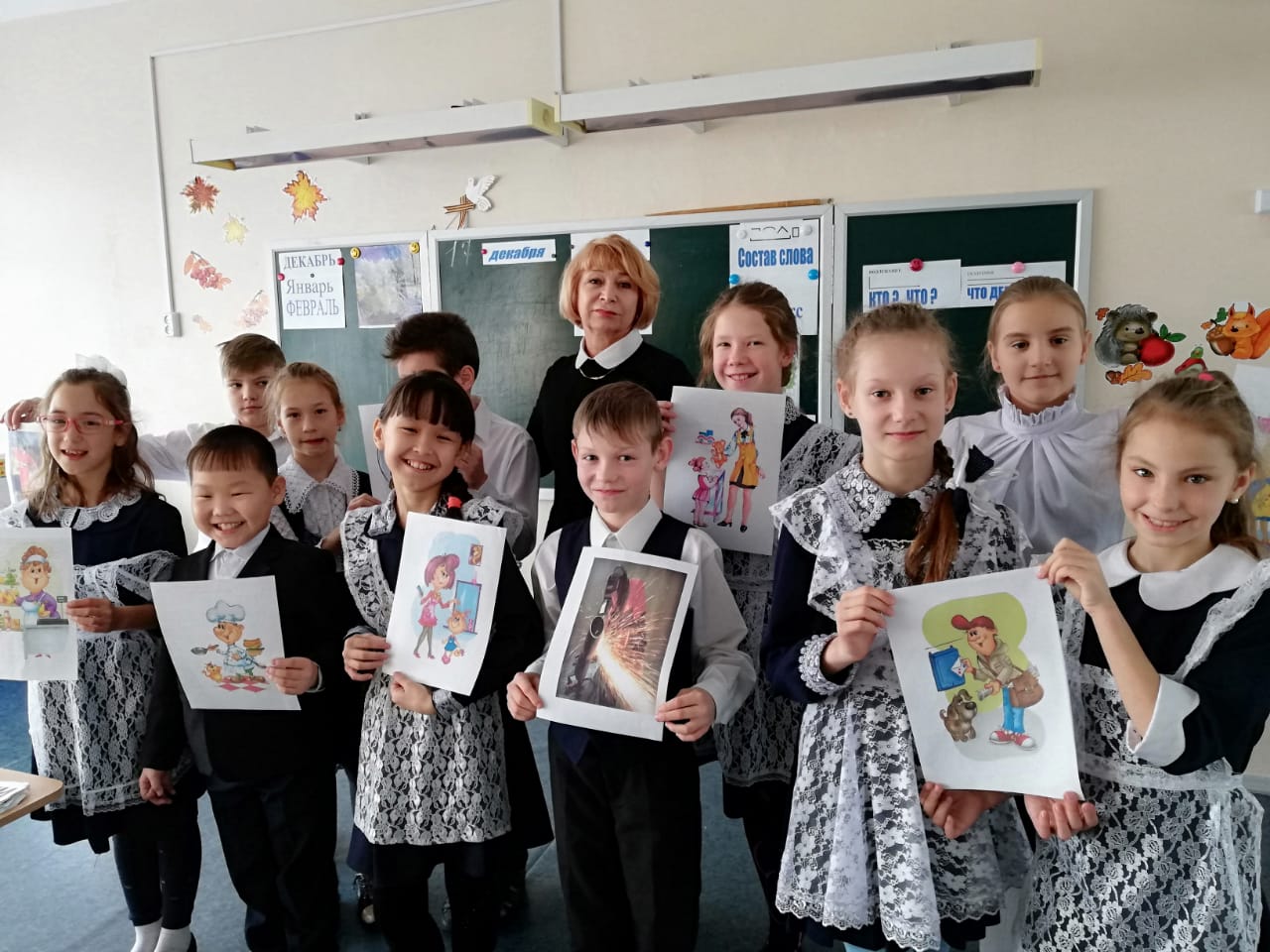 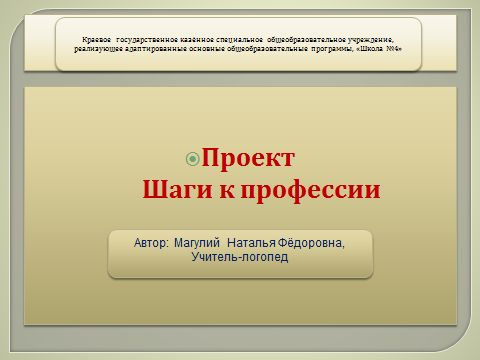 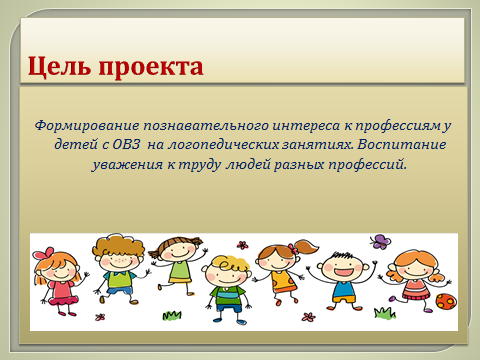 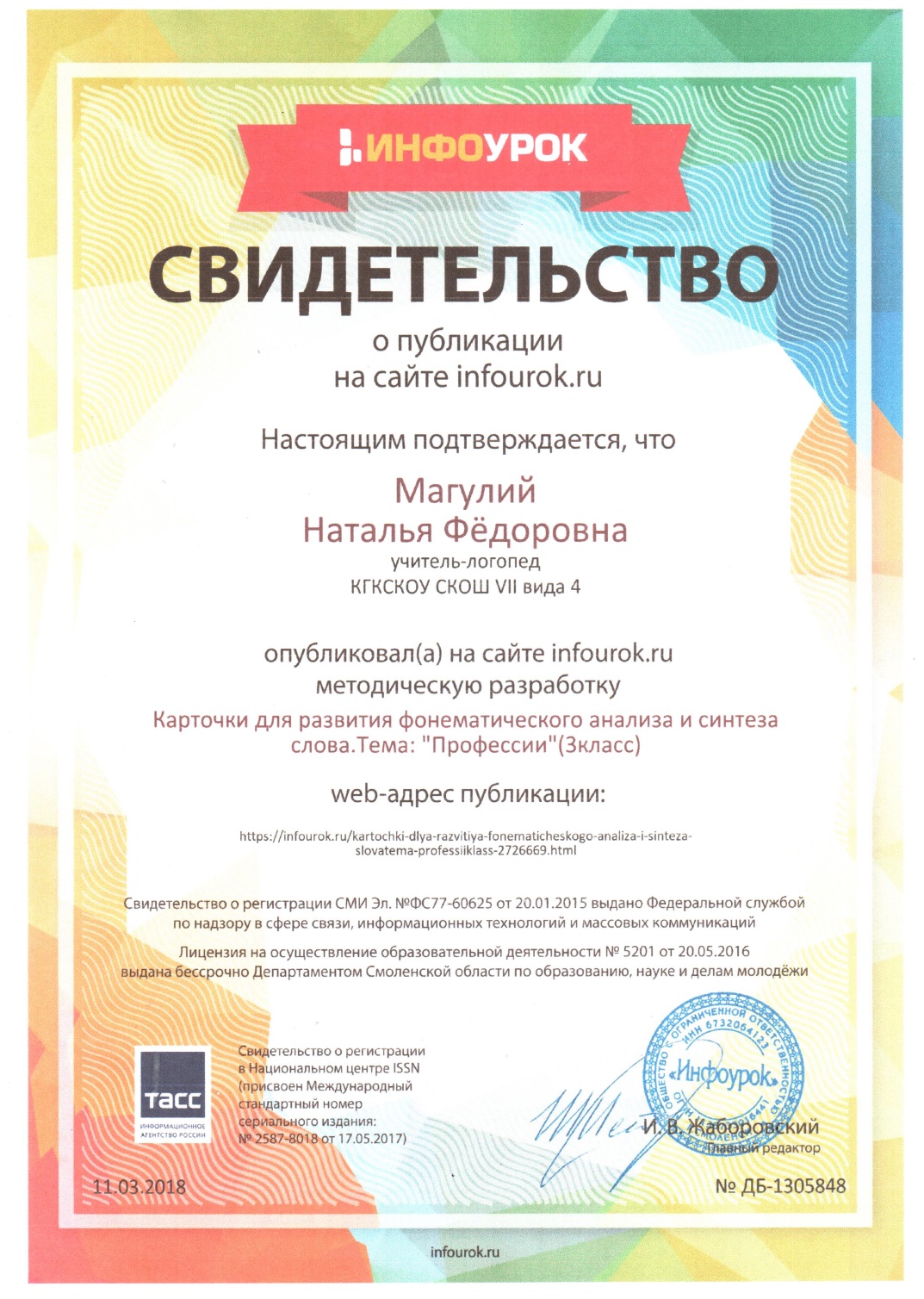 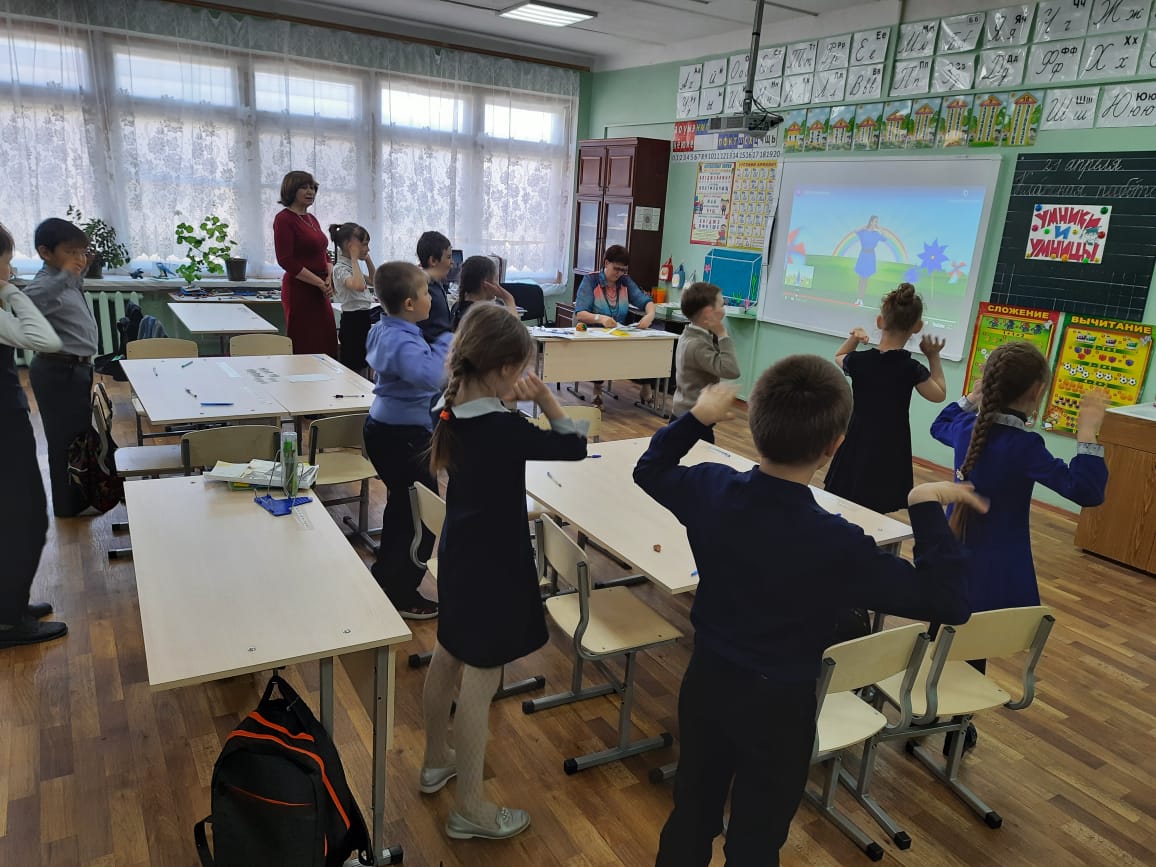 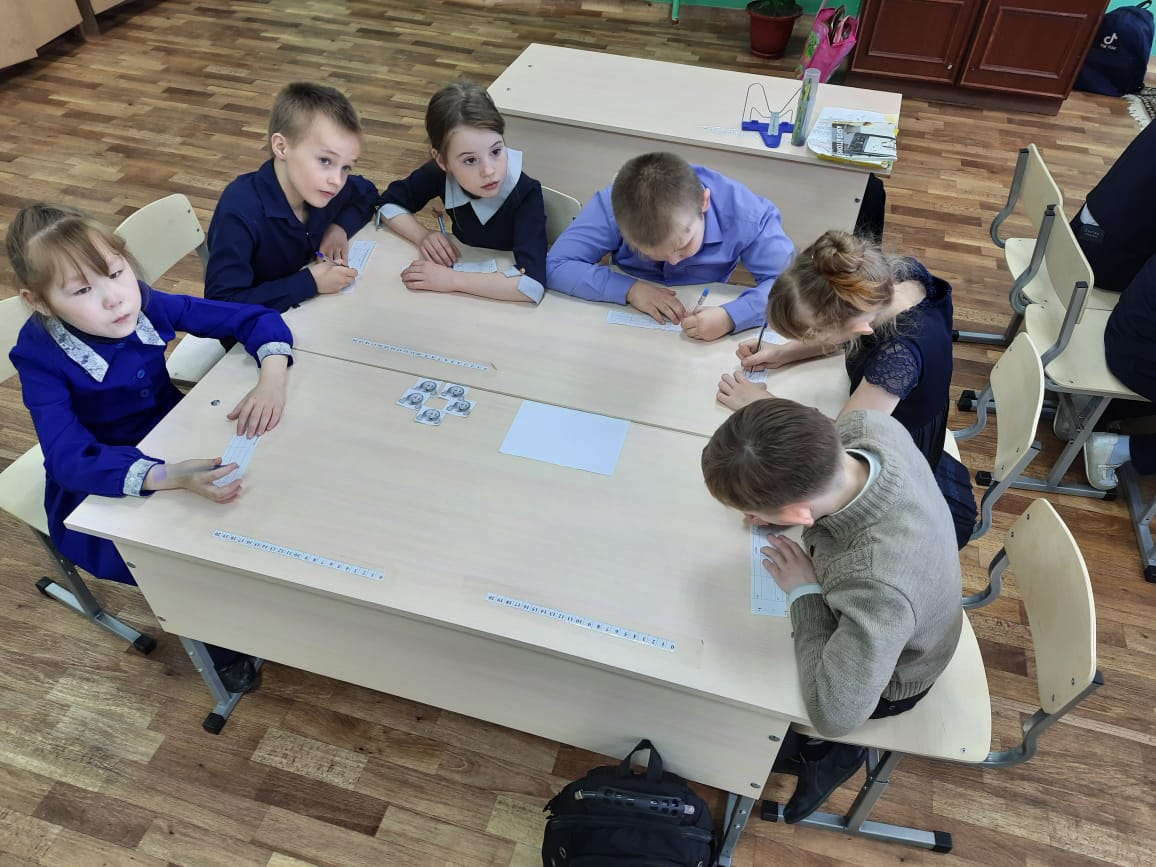 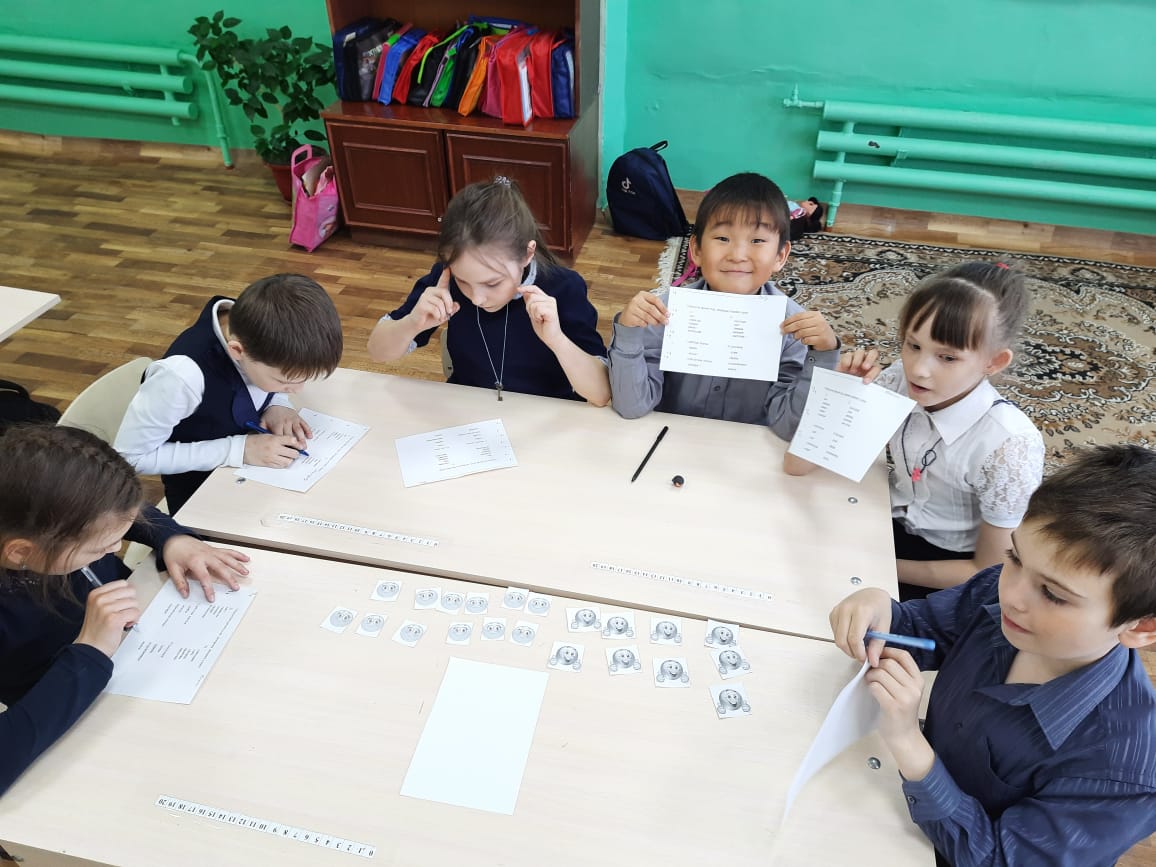 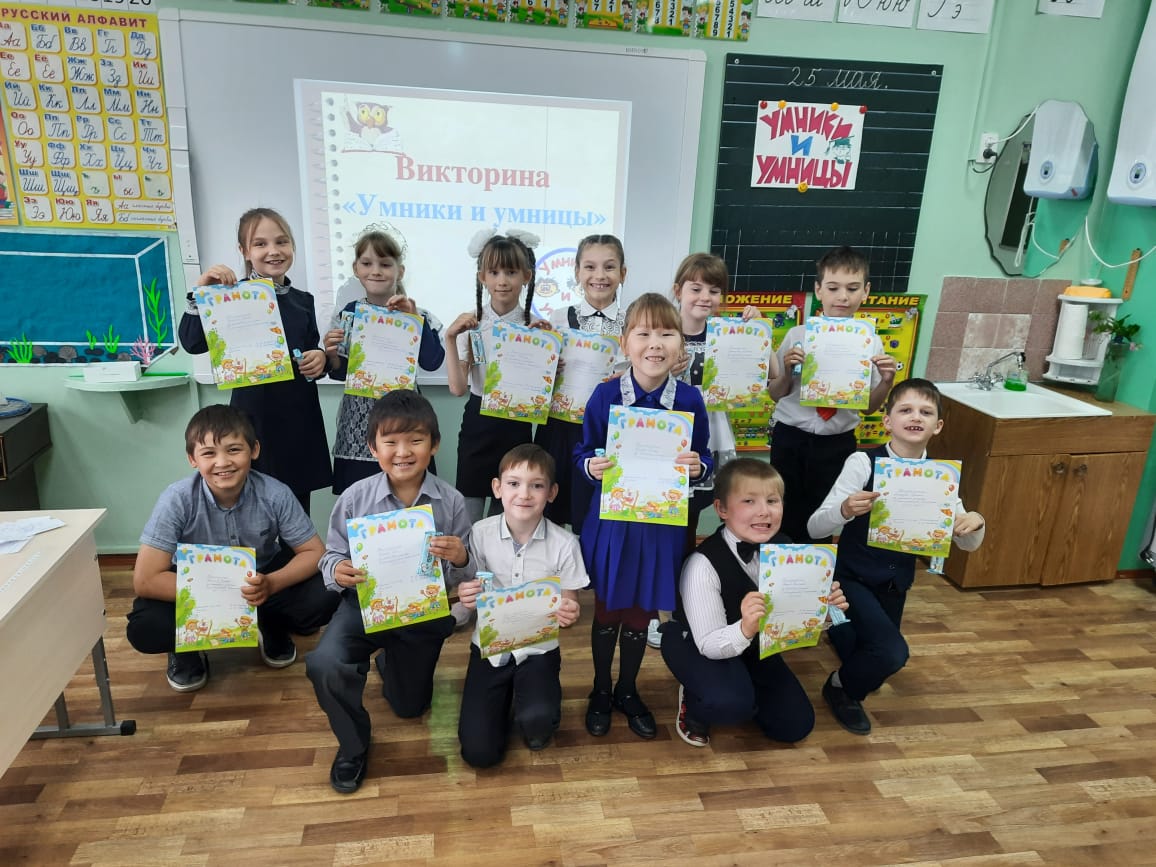 